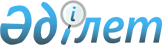 О ратификации Поправочных документов к Уставу и Конвенции Международного союза электросвязиЗакон Республики Казахстан от 7 марта 2002 года N 300.
     Ратифицировать Поправочные документы к Уставу и Конвенции 
Международного союза электросвязи, совершенные в Киото 14 октября 1994 
года.
     Президент 
     Республики Казахстан
                      Заключительные акты
                    Полномочной конференции 
                      Международного союза
                         Электросвязи
                       (Киото, 1994 г.)
                      Поправочный документ
           к Уставу Международного союза электросвязи 
                        (Женева, 1992 г.)
                      Поправочный документ 
           к Конвенции Международного союза электросвязи
                        (Женева, 1992 г.)
     
     ISBN 92-61-05524-9                       Женева, 1995 г.
                      Пояснительные замечания
              к нотациям на полях заключительных актов
     Для пояснения произведенных изменений в текстах Устава и Конвенции 
(Женева, 1992 г.) используются следующие условные обозначения:
ДОБ      =  добавление нового положения 
ИЗМ      =  изменение существующего положения 
(ИЗМ)    =  редакционное изменение существующего положения 
БЕЗ ИЗМ  =  положение без изменения
     
     За этими обозначениями следует номер существующего положения. Новое 
положение (обозначение ДОБ) включается в место, соответствующее указанному 
номеру, за которым следует буква.

                                 МСЭ 1995






Все права резервируются. Никакая часть этой публикации не может быть 




воспроизведена ни в какой форме и никакими средствами - электронными или 
механическими, включая фотокопирование и микрофильмирование, без 
письменного разрешения МСЭ.
                              Содержание
                         Поправочный документ 
                     к Уставу Международного союза
                             электросвязи 
                           (Женева, 1992 г.)
              (Поправки, принятые Полномочной конференцией 
                            (Киото, 1994 г.)
Часть I. Предисловие
Ст.8     Полномочная конференция
Ст.9     Принципы, касающиеся выборов, и связанные с ними вопросы
Ст.28    Финансы Союза 
Часть II. Дата вступления в силу 
         Заключительная формула 
         Подписи
                        Поправочный документ 
            к Конвенции Международного союза электросвязи 
                         (Женева, 1992 г.)
            (Поправки, принятые Полномочной конференцией 
                         (Киото, 1994 г.)
Часть I.  Предисловие
Ст.4      Совет
Ст.7      Всемирные конференции радиосвязи
Ст.19     Участие в деятельности Союза объединений и организаций, 
          отличных от администраций
Ст.23     Приглашение и допуск на Полномочные конференции при 
          наличии приглашающего правительства
Ст.24     Приглашение и допуск на конференции радиосвязи при 
          наличии приглашающего правительства
Ст.32     Внутренний регламент конференций и других собраний
Ст.33     Финансы
Приложение - Определение некоторых терминов, используемых в настоящей      
             Конвенции и Административных регламентах Международного 
             союза электросвязи
Часть II  Дата вступления в силу 
          Заключительная формула 
          Подписи
                        Поправочный документ 
                             к уставу
                  Международного союза электросвязи
                         (Женева, 1992 г.)
             (Поправки, принятые Полномочной конференцией 
                         (Киото, 1994 г.)
                        Часть I. Предисловие
     В силу и во исполнение соответствующих положений Устава 
Международного союза электросвязи (Женева, 1992 г.), в частности тех, 
которые содержатся в статье 55 Устава, Полномочная конференция 
Международного союза электросвязи (Киото, 1994 г.) приняла следующие 
поправки к этому Уставу:
                              Статья 8 (У) 
                         Полномочная конференция
ИЗМ 50   b) рассматривает отчеты Совета о деятельности Союза со времени    
            последней Полномочной конференции и о стратегической политике  
            и планировании Союза;
ИЗМ 57   i) рассматривает и при необходимости принимает предложения об     
            изменениях в настоящем Уставе и Конвенции, выдвигаемые Членами 
            Союза, в соответствии с положениями статьи 55 настоящего 
            Устава и надлежащими положениями Конвенции, соответственно;
ДОБ 59А  3. В исключительных случаях, между двумя обычными Полномочными    
            конференциями, для рассмотрения специфических вопросов может   
            быть созвана чрезвычайная Полномочная конференция с            
            ограниченной повесткой дня:
ДОБ 59В        а) решением предыдущей обычной Полномочной конференции;
ДОБ 59С        b) по индивидуальной просьбе, обращенной к Генеральному 
                  секретарю двумя третями Членов Союза;
ДОБ 59D        с) по предложению Совета, одобренному не менее чем двумя 
                  третями Членов Союза.
                              Статья 9 (У)    
                     Принципы, касающиеся выборов, 
                      и связанные с ними вопросы
ИЗМ 62         b) Генеральный секретарь, заместитель Генерального          
                  секретаря, директора Бюро и члены Радиорегламентарного   
                  комитета избираются из числа кандидатов, выдвинутых      
                  Членами Союза в качестве своих граждан, чтобы все они    
                  являлись гражданами различных стран-Членов Союза и чтобы 
                  при их избрании должным образом учитывалось справедливое 
                  географическое распределение между районами мира; что 
                  касается избираемых служащих, следует должным образом 
                  учитывать принципы, изложенные в п. 154 настоящего       
                  Устава;
ИЗМ 63         с) члены Радиорегламентарного комитета избираются в 
                  индивидуальном плане; каждый Член Союза может 
                  предложить только одного кандидата.
                              Часть II. 
                       Дата вступления в силу





          Поправки, содержащиеся в настоящем документе, во всей совокупности и 
в виде единого поправочного документа вступят в силу 1 января 1996 года 
между Членами Союза-сторонами Устава и Конвенции Международного союза 
электросвязи (Женева, 1992 г.), которые депонировали до этой даты 




документы ратификации, принятия или одобрения, или присоединения к 
настоящему документу.
     
     В удостоверение чего соответствующие Полномочные представители 
подписали подлинник настоящего поправочного документа к Конвенции 
Международного союза электросвязи (Женева, 1992 г.).
                                      Совершено в Киото 14 октября 1994 г.
                          (Следуют подписи)
(Подписи, следующие за Поправочным документом Конвенции (1992 г.) те же, 
что и подписи, указанные на стр. 4-22)
                              Статья 28(У)
                              Финансы Союза
ИЗМ 163   (4) Класс взносов, выбранный каждым Членом Союза в соответствии 
          с п. 161 или п. 162 выше, применяется к первому двухлетнему 
          бюджету после истечения шестимесячного периода времени, 
          упомянутого в п.п. 161 или 162 выше.
                              Часть II. 
                       Дата вступления в силу





          Поправки, содержащиеся в настоящем документе, во всей совокупности и 
в виде единого поправочного документа, вступают в силу 1 января 1996 года 
между Членами Союза-сторонами Устава и Конвенции Международного союза 
электросвязи (Женева, 1992 г.), которые депонировали до этой даты 
документы ратификации, принятия или одобрения, или присоединения к 
настоящему документу.




     В удостоверение чего соответствующие полномочные представители 
подписали подлинник настоящего поправочного документа к Уставу 
Международного союза электросвязи (Женева, 1992 г.).
                                   Совершено в Киото, 14 октября 1994 г.
     От Алжирской Народной Демократической Республики:
                   ALI HAMZA 
     От Федеративной Республики Германия:
                  ULRICH MOHR 
                  EBERHARD GEORGE
     От Княжества Андорра:
                  RICARD RODRJGO MONSONIS 
     От Республики Ангола:
                  VFRGILIO MARQUES DE FARIA 
     От Королевства Саудовской Аравии:
                  SAMI S. AL-BASHEER 
     От Аргентинской Республики:
                  OSCAR MARTIN GONZALEZ 
                  EDUARDO ANGEL KATSUDA 
                  GUILLERMO Е. NAZAR
     От Австралии:
                  W.J. HENDERSON 
                  С.L. OLIVER
     От Австрии:
                  ALFRED STRATIL 
                  WALTER KUDRNA 
                  JOSEF BAYER
     От Содружества Багамских Островов:
                  BARRETT А. RUSSEL 
                  LEANDER А. BETHEL 
                  JOHN А.М. HALKITIS
     От Государства Бахрейн:
                  ABDUL SHAHEED AL-SATEEH 
     От Народной Республики Бангладеш:
                  FAZLUR RAHMAN 
                  MAZHAR-UL-HANNAN
     От Барбадоса:
                  JACQUELINE WILTSHIRE-FORDE 
     От Республики Беларусь:
                  VALASHCHUK VASIL 
     От Бельгии:
                  ERIC VAN HEESVELDE
     От Республики Бенин
                  SEIDOU AMADOU 
                  BACHABI FLAVIEN 
                  VIGNON HONORE
     От Королевства Бутан:
                  TSHERING DОRЛ 
     От Республики Боливия:
                  RAUL J. CAMPERO PAZ 
     От Республики Босния и Герцеговина:
                  OSMAN MUSIC
     От Республики Ботсвана:
                  ARMANDO V. LIONJANGA 
                  OLEBILE GABORONE
     От Федеративной Республики Бразилия:
                  JORGE DE MORAESJARDIM FILHO 
                  LOURENCO NASSIB CHEHAB
     От Бруней-Даруссалама:
                  НJ. MARSAD BIN НJ. ISMAIL
                  РG. НJ. MOHD ZAJN РG. НJ. ABD RAZAK
     От Республики Болгария:
                  К. MIRSKI 
                  N. DICOV
     От Буркина Фасо:
                  ZOULI BONKOUNGOU 
                  BRAHJMA SANOU
     От Республики Бурунди:
                  NGENDABANKA FERDINAND 
                  NIYOKINDI FIACRE
     От Королевства Камбоджа:
                  SO KHUN 
     От Республики Камерун:
                  DAKOLE DAISSALA 
                  BISSEK HERVE GUILLAUME 
                  ANGOULA DIELTDONNE 
                  TALLAH WILLIAM
                  MAGA RICHARD 
                  WANMI FRANCOIS 
                  KAMDEM-KAMGA EMMANUEL 
                  DJOUAKA HENRI
     От Канады:
                  PERRE GAGNE 
     От Республики Кабо-Верде:
                  ANTONIO PEDRO DE SOUSA LOBO 
     От Центральноафриканской Республики:
                  JOSEPH-VERMOND TCHENDO 
                  JOSEPH BOYKOTA ZOUKETIA 
                  PHILIPPE MANGA-MABADA
     От Чили:
                  MARIA ELIANA CUEVAS
     От Китайской Народной Республики:
                  WUJICHUAN ZHAO XINTONG 
     От Республики Кипр: 
                  LAZAROS S. SAVVEDES
     От Государства-города Ватикан:
                  PIER VINCENZO GIUDICI
     От Республики Колумбия:
                  HECTOR ARENAS NEIRA
     От Федеральной Исламской Республики Коморские Острова:
                  AHMED YAHAYA
     От Республики Корея:
                  DONG-YOON YOON 
                  SUNG-DELTK PARK 
                  JONG-SOON LEE 
                  SUNG-HAE LEE 
                  YOUNG-KILSUH 
                  CHANG-HWAN PARK 
                  MYUNG-SUN CHOI
     От Коста-Рики:
                  OSCAR Е.RОDRJGUЕZ 
     От Республики Кот д'Ивуар:
                  AKOSSI AKOSSI
                  YAO KOUAKOUJEAN-BAPTISTE
     От Республики Хорватия:
                  DOMINIK FILIPOVIC
     От Кубы:
                  FERNANDEZ MAC-BEATH HUGO 
                  RODRIGUEZ ACOSTA FRANCISCO
     От Дании:
                  ERIK MOLLMANN 
                  МЕТТЕJ.КОNNЕR 
                  HANS ERIKSEN
     От Республики Джибути:
                  ABDOURAZAK ALI ABANEH
     От Арабской Республики Египет:
                  MAHMOLTO EL-NEMR 
     От Республики Эль-Сальвадор:
                  JEFFREY Н. SMULYAN 
     От Объединенных Арабских Эмиратов:
                  ABLULLA AL MEHREZI 
     От Эквадора:
                  ADOLFO LOZA ARGUELLO 
     От Испании:
                  JAVIER NADAL ARINO 
     От Республики Эстония: 
                  JURJJOEMA
     От Соединенных Штатов Америки:
                  JEFFREY Н. SMULYAN 
     От Эфиопии:
                  FIKRU ASFAW 
                  GELANEH TAYE
     От Республики Фиджи:
                  TURAGANIVALU JOSUA 
                  VADA MARJKA
     От Финляндии:
                  REIJO SVENSSON
     От Франции:
                  JEAN BRESSOT 
                  DOMINIQUE GARNIER
                  LUCIEN BOURGEAT
     От Габонской Республики:
                  JOCKTANE CHRISTIAN DANIEL 
                  MASSIMA LANDJI JEAN JACQUES 
                  ESSONGHE EWAMDONGO SERGE 
                  OGANDAGAJEAN
     От Республики Гамбия:
                  BAKARY К. NJIE 
                  MOMODOU MAMOURJAGNE
     От Республики Грузия:
                  К. MIRSKI
     От Ганы:
                  DZANG С.К.
     От Греции:
                  VASSILIOS COSTIS 
                  ANASTASE NODAROS
     От Республики Гвинея:
                  MAMADOU MAMAL DIALLO 
                  SQUARE SOULEYMANE
                  SOW MAMADOU DIOULDE 
                  BARRY MAMADOU PATHE
     От Гайаны:
                  RODERICK SANATAN 
     От Республики Венгрия:
                  KALMAN КО VACS 
     От Республики Индия:
                  М.G.КULКАRNI
                  А.М.JОSНI
                  R.J.S. KUSHVAHA
     От Республики Индонезия:
                  JONATHAN L. PARAPAK 
                  DJAKARIA PURAWTOJAJA
     От Исламской Республики Иран:
                  HOSSEIN MAHYAR 
     От Ирландии:
                  S. FITZGERALD 
                  S. MAC MAHON
     От Исландии:
                  THORVARDUR JONSSON 
     От Государства Израиль:
                  R.Н. MENACHEM OHOLY
     От Италии:
                  ANTONELLO PIETROMARCHI
     От Ямайки:
                  RОYR.НUМЕS
     От Японии:
                  YOHEI KONO 
     От Хашимитского Королевства Иордания:
                  HUMOUD JABALI 
     От Республики Казахстан:
                  ALIGOUJINOV SERIK 
     От Республики Кения:
                  DALMAS OTIENO ANYANGO
                  SAMSON К. CHEMAI 
                  MURRJKI MUREITHI 
                  ALICE KOECH 
                  DANEL К. GITHUA 
                  REUBEN М.J. SHTNGCRAH 
                  SAMWEL OUMA OTIENO 
                  WILSON NDUNGU WATNAINA
     От Государства Кувейт:
                  ADEL AL-IBRAHIM
                  SAMI KHALED AL-AMER
                  MUSTAFA Н. HASHEM 
                  ABDUL-RAHMAN А. AL-SHATTI 
                  ABDULWAHAB А.Н. AL-SANEEN 
                  ABDULRAKIM Н. SALEEM
                  YACOUB AL-QATTAN 
                  SAMEERA MOHAMD
     От Лаосской Народно-Демократической Республики:
                  KHAMSING SAYAKONE
     От Королевства Лесото:
                  SELLO MOLUPE
     От Республики Латвия:
                  GUNTIS BERZINS
                  JANIS LELIS
     От Бывшей Югославской Республики Македония:
                  MAKSIM ANGELEVESKI 
     От Ливана:
                  SAMIR CHAMMA 
                  MAURICE GHAZAL
     От Социалистической Народной Ливийской Арабской Джамахирии:
                  HODA BUKHARI
                  GHERWI ALI MOHAMED
                  ZAKARIA EL-HAMMALI 
                  AMER SALEM OUN
                  EL-MAHJOUB AMMAR
     От Княжества Лихтенштейн: 
                  FREDERIC RIEHL
     От Люксембурга:
                  PAUL SCHUH
                  CHARLES DONDELINGER
     От Республики Мадагаскар:
                  ANDRIAMANJATO NY HASINA
     От Малайзии:
                  HOD PARMAN 
                  ZAKARIA СНЕ NOOR
     От Малави:
                  STEVEWILES FOSTER SMITH МIJIGА
                  MANSON MIKE MAKAWA 
                  EWEN SANGSTER HIWA
     От Республики Мальдивские Острова:
                  HUSSAIN SHAREEF
     От Республики Мали:
                  IDRISSA SAMAKE 
     От Мальты:
                  JOSEPH BARTOLO 
                  GEORGE J. SPITERI
                  RONALD AZZOPARDI CAFFARI
     От Королевства Марокко:
                  WAKRIM MOHAMED
     От Республики Маврикий:
                  RAMESSH С. GOPEE
     От Исламской Республики Мавритания:
                  SIDI OULD MOHAMED LEMINE
     От Мексики:
                  LUIS MANUEL BROWN HERNANDEZ 
     От Республики Молдова:
                  ION САSIАN
                  ION COSHULEANU
     От Княжества Монако:
                  Е. FRANZI
     От Монголии:
                  TSERENDASH DAMIRAN 
     От Республики Мозамбик:
                  RUI JORGE GOMES LOUSA
                  RUI JORGE LOURENCO FERNANDES
                  JOAO JORGE
     От Республики Намибия:
                  MARCO MUKOSO HAUSIKI SACY AMUNYELA
     От Непала:
                  PURUSHOTTAM LAL SHRESTHA
     От Республики Нигер:
                  MALIKI AMADOU 
                  TINNI ATE 
                  SADOU MOUSSA
     От Федеративной Республики Нигерия:
                  TITILOLA ADEWALE ODEGBILE  
                  Е.В. OJEBA
     От Норвегии:
                  JENS С.КОСН
     От Новой Зеландии:
                  LAN R. HUTCHINGS 
                  МАRК. Е.НОLМАN 
                  АLАNС.J. HAMILTON
     От Султаната Оман:
                  NOOR BIN MOHAMED ABDUL REHMAN
     От Республики Уганда:
                  FRANCIS PATRICK MASAMBU
                  WILSON OTONYO WANYAMA
     От Республики Узбекистан:
                  RAKHIMOV К.R. 
     От Исламской Республики Пакистан:
                  NAZIR AHMED
     От Папуа-Новой Гвинеи:
                  AIWA OLMI 
                  DAVID KARIKO 
                  ROBERT TOVI 
                  ANNESLEY DE SOYZA
     От Республики Парагвай:
                  FEDERICO М. MANDELBURGER
     От Королевства Нидерланды:
                  А. DE RUITER 
     От Перу:
                  CHIAN CHONG CARLOS
     От Республики Филиппины:
                  JOSEFINA Т. LICHAUCO 
                  KATHLEEN G. НЕСЕТА
     От Республики Польша:
                  WOJCIECH MARIAN HALKA
     От Португалии:
                  FERNANDO ABILIO RODRJGUES MENDES
                  LUIS М.Р GARCIA PEREIRA
                  LUCIANO S.РЕRЕIRА DA COSTA
                  PAULO J.РОNТЕS Т. DE OLIVEIRA
                  JOSE А.SILVА GOMES
                  CARLOS ALBERTO ROLDAO LOPES
     От Государства Катар:
                  HASHEM А. AL-HASHEMI
                  ABDULWAHED FAKHROO
     От Сирийской Арабской Республики:
                  SULIMAN MANDO 
     От Киргизской Республики:
                  BEKTENOV Е. 
     От Словацкой Республики:
                  VANEK STANISLAV 
     От Чешской Республики:
                  MARCELA GURLICHOVA
     От Румынии:
                  TURICU ADRIAN 
     От Соединенного Королевства Великобритании и Северной Ирландии:
                   MICHAEL GODDARD 
                   NEIL MCMILLAN 
                   MALCOLM JOHNSON 
                   SUSAN BISHOP
     От Российской Федерации:
                   VLADIMIR BOULGAK
     От Республики Сан-Марино:
                   LUCIANO CAPICCHIONI 
                   IVO GRANDONI 
                   MICHELE GIRI
     От Сент-Винсент и Гренадины:
                   JEREMIAH С. SCOTT
     От Независимого Государства Западного Самоа:
                   SAPA'U RUPERAKE PETAIA 
     От Республики Сенегал:
                   ABDOLTLAYE ELIMANE KANE 
                   ALADJI AMADOU THIAM
                   CHEIKH А.ТIDIАNЕ NDIONGUE
                   SOULEYMANE MBAYE
     От Республики Сингапур:
                   LIM CHOON SAI 
                   LOO HUI SU
                   VALERIE D'COSTA
     От Республики Словения:
                   ERICH-JANEZ GRIL 
     От Республики Судан:
                   MUSTAFA IBRAHIM MOHAMED 
                   ABDELWAHAB GAMAL MOHAMED
     От Южно-Африканской Республики:
                   PALLO JORDAN 
     От Швеции:
                   CURT ANDERSSON
     От Швейцарской Конфедерации:
                   FREDERIC RIEHL 
     От Республики Суринам:   
                   L.С.JОНАNNS 
                   R.G.АDАМА 
                   REGEMI F.СН.ЕRАSЕR 
                   М.ЕRWIN EMANUELS
     От Королевства Свазиленд:
                   EPHRAIM S.F.МАGАGULА MA 
                   BUEKJLANGA S.МАLINGА 
                   ALFRED FANUKWENTE MANANA 
                   BASILIO FANUKWENTE MANANA
     От Республики Таджикистан:
                   RAKHIMOV К.R. 
     От Объединенной Республики Танзания:
                   ADOLAR BARNABAS MAPUNDA 
                   EMMANUEL NATHANIEL OLEKAM BAINEI
     От Республики Чад:
                   HADJARO BARKAYE
                   DJASSIBE TINGABAYE 
                   HAROUN MAHAMAT
     От Таиланда:
                   ASWIN SAOVAROS KITTI YUPHO
     От Тоголезской Республики:
                   AYIKOE PAUL KOSSIVI ABLY-BIDAMON DEDERIWE
     От Королевства Тонга:
                   SIONE KITE 
     От Туниса:
                   RIDHA AZAIE 
     От Туркменистана:
                   VALASHCHUK VASIL 
     От Турции:
                   VELI BETTEMLR CENGIZANIK 
     От Украины:
                   KLIKICH ANATOLY 
                   RESHETNYAK VOLODYMYR
     От Восточной Республики Уругвай:
                   JUAN DE LA CRUZ SIL VEIRA ZAVALA 
                   LUAN JOSE CAMELO ABECEIRA
     От Республики Венесуэла:
                   JOSE ANTONIO RODRJGUEZ 
     От Социалистической Республики Вьетнам:
                   MAILIEM TRUC 
     От Республики Йемен:
                   ABDELGADER А. IBRAHIM
     От Республики Замбия:
                   SYAMUNTU MUKULI MARTIN 
     От Республики Зимбабве:
                   LAMECH Т.D.МАRUМЕ
                   JOSHUA СНIDЕМЕ
                   DZIMBANHETE FREDSON MATAVIRE
                        Поправочный документ 
                             к Конвенции 
                   Международного союза электросвязи 
                           (Женева, 1992 г.)
                   (Поправки, принятые Полномочной 
                    конференцией (Киото, 1994 г.)
                           ЧАСТЬ I. Предисловие
     В силу и во исполнение соответствующих положений Конвенции 
Международного союза электросвязи (Женева, 1992 г.), в частности тех, 
которые содержатся в статье 42 Конвенции, Полномочная конференция 
Международного союза электросвязи (Киото, 1994 г.) приняла следующие 
поправки к этой Конвенции:
                              Статья 4 (К) 
                                 Совет
ИЗМ 50   1. Число членов Совета определяется Полномочной конференцией,     
            которая проводится раз в четыре года.
ДОБ 50А  2. Это число не должно превышать 25% от общего числа Членов Союза.
ИЗМ 80   (14) несет ответственность за координацию со всеми международными 
         организациями, указанными в статьях 49 и 50 Устава, и с этой      
         целью заключает от имени Союза временные соглашения с             
         международными организациями, указанными в статье 50 Устава и     
         п.п. 260 и 261 Конвенции, а также с Организацией Объединенных     
         Наций во исполнение Соглашения между Организацией Объединенных    
         Наций и Международным союзом электросвязи; эти временные          
         соглашения представляются следующей Полномочной конференции в     
         соответствии с надлежащими положениями статьи 8 Устава;
                              Статья 7 (К)
     
                    Всемирные конференции радиосвязи
ИЗМ 118  (2) Общие рамки этой повестки дня устанавливаются заранее
         за четыре года, а окончательная повестка дня устанавливается 
         Советом предпочтительно за два года до конференции по 
         согласованию с большинством Членов Союза при условии 
         соблюдения положений п. 47 настоящей Конвенции. Эти два 
         варианта повестки дня будут основаны на рекомендациях 
         всемирной конференции радиосвязи в соответствии с 
         положениями п. 126 настоящей Конвенции.
                              Статья 19 (К)
             Участие в деятельности Союза объединений и 
                организации, отличных от администраций
ИЗМ 239  9. Объединение или организация, указанные в п.п. 229
         или 230 выше, могут действовать от имени Члена Союза,
         который их признал, если этот Член Союза сообщает
         директору соответствующего Бюро, что они уполномочены
         на это.
                              Статья 23 (К)
            Приглашение и допуск на Полномочные конференции при
                     наличии приглашающего правительства
ИЗМ 258    3. Генеральный секретарь приглашает в качестве наблюдателей:
ДОБ 262А   е) объединения и организации, упомянутые в п. 229 настоящей 
           Конвенции, а также организации международного характера, 
           представляющие эти объединения и организации.
(ИЗМ) 269  h) наблюдателей от организаций и учреждений, приглашенных в 
           соответствии с п.п. 259-262А.
                              Статья 24 (К)
     
             Приглашение и допуск на конференции радиосвязи при 
                  наличии приглашающего правительства
ИЗМ 271  2.(1) К конференциям радиосвязи применяются положения п.п.        
         256-265 настоящей Конвенции, за исключением п. 262А.
     
                              Статья 32 (К)
                      Внутренний регламент конференций 
                            и других собраний 
     
ИЗМ 379  (2) Тексты всех важных предложений, подлежащих голосованию,       
         распространяются заблаговременно на рабочих языках конференции,   
         чтобы их можно было изучить до обсуждения.
   
                              Статья 33 (К)* 
                                 Финансы
         * Были изменены только номера пунктов 476-486 Конвенции.
     
БЕЗ ИЗМ 475 4. В отношении взносов организаций, упомянутых в п.п. 259-262, 
            и объединений, имеющих право участвовать в деятельности Союза  
            согласно положениям статьи 19 настоящей Конвенции,             
            применяются следующие положения.
(ИЗМ) 476   (1) Организации, о которых говорится в п.п. 259-262 настоящей  
            Конвенции, и другие организации международного характера,      
            участвующие в Полномочной конференции, в Секторе Союза или во  
            всемирной конференции по между народной электросвязи,          
            участвуют в покрытии расходов конференций или Сектора в        
            соответствии с п.п. 479-481 ниже, в зависимости от случая,     
            если только они не были освобождены Советом на взаимной основе.
(ИЗМ) 477   (2) Объединения или организации, фигурирующие в списках,       
            упомянутых в п. 237 настоящей Конвенции, участвуют в покрытии  
            расходов Сектора в соответствии с п.п. 479 и 480 ниже
(ИЗМ) 478   (3) Объединения или организации, фигурирующие в списках,       
            упомянутых в п. 237 настоящей Конвенции, участвующие в         
            конференции радиосвязи, всемирной конференции по международной 
            электросвязи или конференции или ассамблее Сектора, членом     
            которого они не являются, участвуют в покрытии расходов        
            конференции или ассамблее в соответствии с п.п. 479 и 481 ниже.
(ИЗМ) 479   (4) Взносы, о которых идет речь в п.п 476, 477 и 478, свободно 
            выбираются на основе шкалы единиц взносов, содержащейся в п.   
            468 выше, за исключением классов взносов в 1/4, 1/8 и 1/16     
            единицы, предназначенных исключительно для Членов Союза        
            (последнее исключение не относится к Сектору развития          
            электросвязи); Генерального секретаря ставят в известность о   
            выбранном классе; любое объединение или организация могут в    
            любое время выбрать класс взносов выше того, который был уже   
            ими принят.
(ИЗМ) 480   (5) Величина единицы взносов по оплате расходов каждого        
            Сектора устанавливается в 1/5 единицы взносов Членов Союза.    
            Эти взносы рассматриваются как доход Союза. Проценты на них    
            начисляются в соответствии с положениями п. 474 выше.
(ИЗМ) 481   (6) Величина единицы взносов по оплате расходов конференции    
            или ассамблеи устанавливается путем деления общей величины     
            бюджета данной конференции или ассамблеи на общее количество   
            единиц взносов Членов, вносимых для оплаты расходов Союза. Эти 
            взносы рассматриваются как доход Союза. Проценты на них,       
            размер которых определен в п. 474 выше, начисляются начиная 
            с шестидесятого дня после отправки счетов.
(ИЗМ) 482   (7) Уменьшение числа единиц взносов возможно только в          
            соответствии с принципами, изложенными в надлежащих           
            положениях статьи 28 Устава.
(ИЗМ) 483   (8) В случае отказа от участия в работе какого-либо Сектора    
            или прекращения такого участия (см. п. 240 настоящей          
            Конвенции), взнос выплачивается до последнего дня того месяца, 
            когда отказ или прекращение вступает в силу.
(ИЗМ) 484   5. Продажная стоимость публикаций определяется Генеральным     
            секретарем с учетом того, что затраты на печать и рассылку,    
            как правило, должны возмещаться продажей этих публикаций.
(ИЗМ) 485   6. Союз должен иметь резервный фонд, составляющий оборотный    
           капитал, позволяющий покрывать основные расходы и иметь         
           достаточные наличные резервы, чтобы по возможности не           
           прибегать к займам. Размеры резервного фонда устанавливаются    
           ежегодно Советом, исходя из ожидаемых потребностей. В конце     
           каждого двухлетнего бюджетного периода все бюджетные кредиты,   
           которые не были израсходованы или вложены, помещаются на        
           резервный фонд. Другие подробности об этом фонде описываются в  
           Финансовом регламенте.
(ИЗМ) 486   7. (1) При согласовании с Координационным комитетом            
           Генеральный секретарь может принимать добровольные взносы       
           деньгами или натурой при условии, что обстоятельства,           
           связанные с такими добровольными взносами, соответствуют целям  
           и программам Союза, а также программам, принятым конференцией   
           и соответствующим Финансовому регламенту, который содержит      
           особые положения по принятию и использованию добровольных       
           взносов.
БЕЗ ИЗМ 487 (2) О таких добровольных взносах Генеральный секретарь         
            сообщает Совету в финансовом текущем отчете, а также в         
            документе, где кратко описывается каждый случай происхождения, 
            предложенного использования и действий, предпринятых в         
            отношении каждого добровольного взноса.









                                                            Приложение (К)




ИЗМ 1002 Наблюдатель: Лицо, направленное:








          - Организацией Объединенных Наций, специализированным учреждением     
Организации Объединенных Наций, Международным агентством по атомной 
энергии, региональной организацией электросвязи или межправительственной 
организацией, эксплуатирующей спутниковые системы, для участия в работе 
Полномочной конференции, конференции или собрания Сектора с правом 
совещательного голоса,




          - международной организацией для участия в работе конференции или 




собрания Сектора с правом совещательного голоса,
     - правительством Члена Союза для участия без права голоса в работе 
региональной конференции, или
     - объединением или организацией, указанной п.п. 229 Конвенции, или 
организацией международного характера, представляющей такие объединения 
или организации, 
     в соответствии с надлежащими положениями настоящей Конвенции.
     
(Специалисты: Умбетова А.М.,
              Мартина Н.А.)     
      
      


					© 2012. РГП на ПХВ «Институт законодательства и правовой информации Республики Казахстан» Министерства юстиции Республики Казахстан
				